Udruga za razvoj lokalne zajednice „Naš život“ Petrinja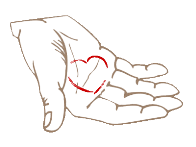 Trg dr. Franje Tuđmana 1044250 PetrinjaOIB: 15572865142PRILOG II - IZJAVA O NEPOSTOJANJU RAZLOGA ISKLJUČENJARadi dokazivanja nepostojanja situacija opisanih točkom 3. Dokumentacije za nadmetanje, a koje bi mogle dovesti do isključenja ponuditelja iz postupka javne nabave, dajem IZJAVUkojom ja _________________________________ iz _______________________________________  		                    (ime i prezime)				            (adresa stanovanja)OIB:__________________, broj osobne iskaznice _______________ izdane od _________________ kao po zakonu ovlaštena osoba za zastupanje gospodarskog subjekta__________________________________________________________________________________				         (naziv i sjedište gospodarskog subjekta, OIB)koji se u ovom postupku javne nabave pojavljuje kao ponuditelj, pod materijalnom i kaznenom odgovornošću izjavljujem:da je ponuditelj  registriran za djelatnost koja je predmet nabave,za sebe i za gospodarski subjekt da protiv mene osobno niti protiv gospodarskog subjekta kojeg zastupam nije izrečena pravomoćna osuđujuća presuda za bilo koje od sljedećih kaznenih djela: sudjelovanja u zločinačkoj organizaciji, korupcije, prijevare, terorizma, financiranja terorizma, pranja novca, dječjeg rada ili drugih oblika trgovanja ljudima.ponuditelj nije pravomoćno osuđen za kazneno djelo ili prekršaj u vezi s obavljanjem profesionalne djelatnosti, odnosno za odgovarajuće djelo prema propisima države sjedišta ponuditeljaponuditelj je ispunio obvezu plaćanja dospjelih poreznih obveza i obveza za mirovinsko i zdravstveno osiguranje, osim ako mu prema posebnom zakonu plaćanje tih obveza nije dopušteno ili je odobrena odgoda plaćanjaponuditelj nije lažno predstavio ili pružio neistinite podatke u vezi s uvjetima koje je Naručitelj naveo kao razloge za isključenje ili uvjete sposobnosti ponuditelj nije u stečaju, insolventan ili u postupku likvidacije, njegovom imovinom ne upravlja stečajni upravitelj ili sud, nije je u nagodbi s vjerovnicima, nije obustavio poslovne aktivnosti te nije u bilo kakvoj istovrsnoj situaciji koja proizlazi iz sličnog postupka prema nacionalnim zakonima i propisimaponuditelj nije u posljednje dvije godine od dana početka postupka javne nabave učinio težak profesionalni propust, a što Naručitelj može dokazati na bilo koji način.U ______________, dana___________              		MP         ____________________________(ime i prezime, funkcija i potpis ovlaštene osobe)